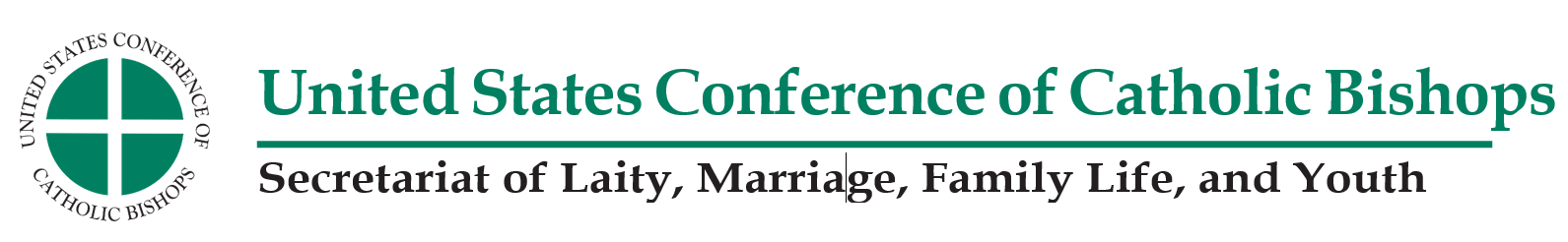 Diocesan/Eparchial Marriage and Family Life  
Inventory In preparation for the release of the forthcoming National Pastoral Framework for Marriage and Family Life Ministry, the Secretariat for Laity, Marriage, Family Life and Youth at the U.S. Conference of Catholic Bishops has created this Diocesan/Eparchial Marriage and Family Life Inventory to assist your diocese/eparchy in identifying resources that are currently available to couples preparing for marriage, married couples, and families. The inventory mirrors the four pillars of the Pastoral Framework: Prayer and Relationship with Christ, Formation, Accompaniment, and Advocacy. Please use this inventory to prepare the process of implementing the Pastoral Framework by evaluating the needs in your diocese/eparchy that are the most significant. This inventory is specifically for diocesan/eparchial* staff to assess the services and resources available at the diocesan/eparchial level and make note of those services that may be currently available only in parishes. A modified version of this inventory will be made available for parishes shortly. Note: although this inventory is primarily for your internal diocesan/eparchial use, the information gathered will assist the USCCB Marriage and Family Life Office. Further optional information and instructions are included at the end of this inventory. Thank you! For any questions concerning this inventory, please contact Julia Dezelski, Assistant Director for Marriage and Family Life: jdezelski@usccb.org. *from here on diocese or diocesan also includes eparchy or eparchial Prayer and Relationship with ChristFormationAccompanimentBefore MarriageDuring MarriageFamilies at Every Stage of LifeFamilies in Complex or Difficult SituationsIV. AdvocacyWhat additional Marriage and Family Resources may still be needed in the diocese?In looking at current resources and outreach to married couples and families, what gaps have been identified?In looking at current resources and outreach to married couples and families, what opportunities have been identified for expanding resources/approaches?Are there identified gaps that the diocese may be able to fill or opportunities for the diocese to expand upon? Should some or most of these gaps be filled by parishes?Who are the local partners that could help address those gaps or opportunities? (Ministries, organizations, lay ecclesial movements, etc.)OPTIONAL INFORMATIONSharing the information gathered in this inventory will help us better assist you. If you plan on sharing the results of this inventory with our office, please fill out the information below. The completed inventory can be sent to Julia Dezelski, Assistant Director for Marriage and Family Life: jdezelski@usccb.org or c/o USCCB 3211 Fourth Street, NE - Washington, DC 20017.Diocesan/Eparchial and Personal InformationGeneral and Contact Information About how long have you been in your current position? ________ years ________ monthsWhat is the highest level of school you have completed or the highest degree you have received?____Less than high school degree 
____High school degree or equivalent (e.g., GED) 
____Some college but no degree 
____Associate degree 
____Bachelor's degree 
____Graduate degree (Master’s)*____ Doctorate degree**Please specify specialization _______________________________________________________________What is the total operating budget for marriage and family ministry for your diocese? (An estimate should include salaries, stipends, postage, materials, etc.)____less than $1,000 ____$1,000 - 4,999 ____$5,000 - 9,999 ____$10,000 - 29,999 ____$30,000 - 49,999 ____$50,000 - 69,999 ____$70,000 +How much additional program funding is normally generated by all the marriage and family activities (e.g., retreats and program fees, class fees, seminars, materials, etc.)? ____$0 ____$1 - 999 ____$1,000 - 4,999 ____$5,000 - 9,999 ____$10,000 +Programs focused on living the vocation of marriage and family life At the Diocesan Level (if programs exist only at parish levels, indicate P)Yes/No/ Unsure/In ProgressName of Program/Description/CommentsFamily catechesis on living the vocation of marriage/family life with topics such as prayer, virtue, the lives of the saints, etc.Instruction in prayerful discernment for dating couples, engaged couples, married couples, and familiesCelebratory events and days of reflection or formation for couples and familiesOpportunities to volunteer as a family in charitable works, service projects, or forms of evangelization in the communityOrganized pilgrimages for families to a local holy place or shrineOther resourcesPrograms focused on the Domestic ChurchAt the Diocesan Level (if programs exist only at parish levels, indicate P)Yes/No/ Unsure/In ProgressName of Program/Description/CommentsDays of celebration and formation such as 'Domestic Church Days;’ may include prayer, catechesis, children's activities, workshops, and entertainment for the whole familyRetreats for spouses and/or families with opportunities for confession and spiritual direction; may include an opportunity for a family consecration to the Sacred Heart of Jesus, etc. Small group family seminars and rosary groups, Bible discussion, and gatherings of couples for mutual support and enrichmentSpecific preaching offered on appropriate feast days that highlight marriage and family lifeOther resourcesEfforts to promote HUMAN FORMATIONAt the Diocesan Level (if programs exist only at parish levels, indicate P)Yes/No/ Unsure/In ProgressName/Description/CommentsOpportunities to experience and support the fine arts, sciences, and cultural events as a community; activities that support the social and economic well-being of families in the local communityPastoral programming that promotes authentic Christian anthropology with an emphasis on the unique gifts of men and women; the healthy formation of men and women and the specific calling to parenthood as a foundational and noble vocationClasses, workshops, and resources on authentic human sexuality and the cultivation of chastity which allows for authentic relationships and respect for the gifts of love and lifeReferrals to qualified counselors whose work assists authentic human formationOther resourcesEfforts to promote SPIRITUAL FORMATION At the Diocesan Level (if programs exist only at parish levels, indicate P)Yes/No/ Unsure/In ProgressName of Program/Description/CommentsMissionsRetreats Spiritual exercisesSmall groups of lectio divina Times of reflectionAge-appropriate curricula and resources for catechesis, adult faith formation, and Catholic schools that demonstrate reasons for our faith and emphasize how a life of faith is founded on a relationship with Jesus ChristOther resourcesEfforts to promote INTELLECTUAL FORMATIONAt the Diocesan Level (if programs exist only at parish levels, indicate P)Yes/No/ Unsure/In ProgressName of Program/Description/CommentsSeminars, classes, and resources on the meaning and unique role of marriageOngoing training for marriage ministers by online courses or in-service sessionsOpportunities for Catholic young adults to grow in their understanding of the faith and to discover the depth of the Church's teaching on marriage and familyOpportunities for parents to receive ongoing formation in the faith and God's plan for marriage, family life, and human sexualityOther resourcesEfforts to promote MISSIONARY FORMATIONAt the Diocesan Level (if programs exist only at parish levels, indicate P)Yes/No/ Unsure/In ProgressName of Program/Description/CommentsOpportunities for Christian families to participate in evangelization and outreach, including apostolates and service ministries that work with those who experience poverty or sufferingResources for Catholic parents to help their children live the faith as missionary disciplesTraining in leadership skills such as active listening, communication, mentoring, pedagogy, or management for ministry leadersSupport for ecclesial movements and associations that offer forms of service, discipleship, and pastoral resourcesOther resourcesRemote marriage preparation curricula for children and youth (0-18 years old) that includes:In Catholic Schools
Yes/No/ UnsureIn faith formation classes Yes/No/ UnsureIn youth ministry Yes/No/UnsureIn diocesan programsYes/No/ UnsureName of Program/Description/CommentsChristian anthropologyThe nature of authentic human sexualityThe virtues of modesty and chastityThe formation of healthy relationshipsThe call of marriage and family lifeAge-appropriate resources on the above topics for both parents and young peopleOther resourcesProximate marriage preparation (19-30 years old) programming that includes:In curricula of Catholic institutions of higher learning
Yes/No/ UnsureIn faith formation classesYes/No/ UnsureIn young adult ministry Yes/No/UnsureIn diocesan programs Yes/No/ UnsureName of Program/Description/CommentsHelping young adults understand healthy and moral dating behaviorsComparing God's plan for marriage and family with contemporary sexual ideas and behaviors, demonstrating the negative and immoral effects of promiscuous behavior on marriageAddressing authentic human sexuality, the nature of marriage, and the blessing of childrenOther resourcesAre there coordinated efforts between young adult ministries and family ministries, "with the aim of ensuring a continuous and suitable accompaniment of the vocational process?" (This may include opportunities for mentorship and networks of other vocational support)Yes/No/UnsureDescription/CommentsImmediate marriage preparation (couples preparing for marriage) that includes:At the Diocesan Level (if programs exist only at parish levels, indicate P)Yes/No/ Unsure/In ProgressName/Description/CommentsOngoing training and support for pastoral workers who assist with the preparation of couples for marriage (including clergy, seminarians, mentor couples, parish staff, and volunteers)Training workshops for married couples or individuals who can provide instruction in Natural Family PlanningOutreach to engaged couples so they are connected with the local parish community, with the support of a mentor or sponsor couple, who are culturally competentPractical and moral support for cohabitating couples to encourage and facilitate a transition into separate housingOpportunities of prayer for and with engaged couples (such as the blessing of the engaged, adoration, sacrament of penance, etc.)Premarital inventories to identify the needs of the couple and ensure adequate time for conversations, discernment, and follow up, with appropriate referrals if neededOther resourcesDiocesan and/or parish marriage preparation programs that include content on:Yes/No (indicate D – diocesan or P – parish)Name of Program/Description/CommentsThe nature of marriage as instituted by GodThe vocation of marriage and its responsibilitiesHow to pray together as a coupleThe role of Christian spouses as witnesses to the charity that flows from ChristLiving conjugal chastity as a virtue with particular admonition to cohabitating couplesResponsibility of Catholic parents to have their parents baptized and raise them in the Catholic faith, building their domestic church as ministers of their homeNatural Family Planning as a tool for respecting and living God's design for married love while discerning God's will togetherMoral teaching of the Church on reproductive technologies and ethical solutions to infertilitySensitive issues such as pornography use and addiction, resolving abortion trauma, sexual and domestic abuse and violence, the experience of separation and divorce as a child, etc.Practical skills such as communication, financial planning, etc.Requirements for marriage in accord with the law of the ChurchOther (please specify)Efforts to accompany married couples in the first few years that include:At the Diocesan Level (if programs exist only at parish levels, indicate P)Yes/No/ Unsure/In ProgressName of Program/Description/CommentsPost-Cana programs with instruction on the vocation of marriage and the call to holiness as a married couple, and the gift of life, including guidance on ethical solutions to infertility, promotion of adoption and foster care optionsMentoring programs that pair the newly married with faithful and mature couples for support and directionPrograms where small groups of the newly married can gather for peer support and faith sharingFirst anniversary celebration or retreat hosted for new couplesOther resourcesEfforts to promote marriage enrichment that include:At the Diocesan Level (if programs exist only at parish levels, indicate P)Yes/No/ Unsure/In ProgressName of Program/Description/CommentsLike-to-like ministries that meet the ongoing needs of married couplesCommunication and conflict resolution programsParenting programsFinance handling and planning programsNatural Family Planning classesCouples' retreatsCouples' small groupsSupport for marriage and family focused apostolates, organizations, programs, and resourcesOther resourcesEfforts to support married couples in living conjugal chastity that include:At the Diocesan Level (if programs exist only at parish levels, indicate P)Yes/No/ Unsure/In ProgressName of Program/Description/CommentsEducating married couples to avoid and address threats to conjugal chastity such as contraception, pornography, abusive behavior, etc.Healing services and other opportunities for the Sacrament of Reconciliation for Catholic married couplesSmall group discussions, workshops, or professionally facilitated sessions on the threats to conjugal chastity, especially pornographyList of local resources or counseling referrals shared with parishes that address particular situations in accordance with Church teachingOther resourcesEfforts to promote married couples in welcoming new life that include:At the Diocesan Level (if programs exist only at parish levels, indicate P)Yes/No/ Unsure/In ProgressName of Program/Description/CommentsHosting pro-life events that foster respect for life in the wombCollaboration with and support for services that assist difficult pregnancies such as pro-life pregnancy centers and adoption agenciesA review of all parish and diocesan programs, ministries, and policies to ensure a consistent awareness and response to the needs of familiesFlexible working arrangements for fathers and mothers who serve the ChurchAffordable daycare or babysitting services and the parish or diocesan center that are compliant with diocesan/eparchial child protection policiesFamily-supportive facilities and/or arrangements that assist the participation of parents with young children at Holy MassComprehensive lists of trusted: adoption and foster care services; pregnancy centers; medical professionals and counselors dedicated to assisting couples in accordance with Catholic teachingOther resourcesEfforts to accompany married couples in crisis that include:At the Diocesan Level (if programs exist only at parish levels, indicate P)Yes/No/ Unsure/In ProgressName of Program/Description/CommentsA network of mentor couples in the parish who can accompany married couples with prayer, friendship, and other forms of supportTrained marriage coaches at the parish or diocesan levels who can provide professional help to struggling couplesOpportunities for renewal and retreats offered by apostolates or organizations dedicated to marriage ministry and renewalMaterials and resources that provide guidance and encouragement to couples in crisisComprehensive list of vetted marriage counselors in the local areaCollaborative relationships between parishes and counselors with the help of the dioceseOther resourcesEfforts to support couples who are separated or divorced that include:At the Diocesan Level (if programs exist only at parish levels, indicate P)Yes/No/ Unsure/In ProgressName of Program/ Description/CommentsMinistries that provide pastoral care for those experiencing separation or divorce as well as for children and adult children affected by divorce and separationTraining sessions for clergy, pastoral workers, and parish staff on how to sensitively respond to the needs of blended familiesResources that address the various issues involved in separation or divorce, particularly its effects on mental health, children, finances, etc.Informational events on the applicable canonical processesOther resourcesEfforts to support couples who are separated or divorced that include:At the Diocesan Level (if programs exist only at parish levels, indicate P)Yes/No/ Unsure/In ProgressName of Program/ Description/CommentsMinistries that provide pastoral care for those experiencing separation or divorce as well as for children and adult children affected by divorce and separationTraining sessions for clergy, pastoral workers, and parish staff on how to sensitively respond to the needs of blended familiesResources that address the various issues involved in separation or divorce, particularly its effects on mental health, children, finances, etc.Informational events on the applicable canonical processesOther resourcesEfforts to support couples seeking convalidation that include:At the Diocesan Level (if programs exist only at parish levels, indicate P)Yes/No/ Unsure/In ProgressName of Program/ Description/CommentsInformation sessions or adult faith formation classes on the theology and canonical process of convalidation (the diocesan canonists may assist with these classes)Catholic marriage programs, ministries, and resources hat support and assist civilly married couples through the convalidation processOther resourcesEfforts to assist parents as they raise and educate their children that include:At the Diocesan Level (if programs exist only at parish levels, indicate P)Yes/No/ Unsure/In ProgressName of Program/ Description/CommentsFamily catechesis opportunities tailored to different family sizes and agesAppropriate childcare and children's programming at parish and diocesan eventsFinancial assistance for needy families who wish to attend Catholic schools, in collaboration with diocesan, parish, and catholic school administrationsEffective, engaging, and affordable catechetical programs for children, especially for those attending public schoolsParish and diocesan support for the parental choice of homeschooling by providing learning resources to assist them in their home-based educationOther resourcesEfforts to accompany couples who are unable to conceive a child that include:At the Diocesan Level (if programs exist only at parish levels, indicate P)Yes/No/ Unsure/In ProgressName of Program/Description/CommentsInstruction for couples on Church teaching about the unitive and procreative nature of sexual relations and the moral principles that guide couples to use ethical means of infertility treatments Faith formation on the ethics of assisted reproductive technologies, including in-vitro fertilizationGuidance for couples to discern the many forms of marital fruitfulness such as adoption and foster carePastoral outreach events for couples without children such as special liturgies, prayer events, small faith-sharing groups, and retreats; facilitation of network-building with other couples in the same situationList of trusted adoption and foster care servicesList of medical professionals who assist infertile couples in morally acceptable ways according to Church teachingList of experts who can offer spiritual direction and emotional counseling in light of Church teachingOther resourcesEfforts to accompany couples who have lost a family member, especially a child that include:At the Diocesan Level (if programs exist only at parish levels, indicate P)Yes/No/ Unsure/In ProgressName of Program/Description/CommentsTraining for pastoral staff to assist grieving parents and family members (e.g. the process of planning the Christian funeral and burial, meals and financial help, etc.)Parish and diocesan/eparchial educational events focused on how to cope with death and the stages of grievingOpportunities for grieving families to meet other families who have experienced loss for mutual support and comfortComprehensive list of counselors for spiritual and emotional supportOther resourcesEfforts to accompany single adults that include:At the Diocesan Level (if programs exist only at parish levels, indicate P)Yes/No/ Unsure/In ProgressName of Program/Description/CommentsSponsored events for single adults to encourage fellowshipOpportunities for vocational discernment and spiritual growthPrograms and resources to meet the needs of single adults (financial planning, respite care for family members, etc.)Other resourcesEfforts to support widows and widowers that include:At the Diocesan Level (if programs exist only at parish levels, indicate P)Yes/No/ Unsure/In ProgressName of Program/Description/CommentsOpportunities for widows and widowers in the parish and diocese/eparchy to meet and gather for mutual supportOrganizations and apostolates that can provide spiritual and moral support to widows and widowers as well as tend to their physical or financial needs, especially if young children are involvedOther resourcesEfforts to accompany the elderly that include:At the Diocesan Level (if programs exist only at parish levels, indicate P)Yes/No/ Unsure/In ProgressName of Program/Description/CommentsOpportunities to recognize and honor the elderly and/or grandparents especially by planning intergenerational gatherings where young and old can engage and encounter one another in positive, meaningful waysInvolvement of extraordinary ministers of Holy Communion and other volunteers to provide for the various physical, material, and spiritual needs of the elderlyActivities that involve the elderly and/or grandparents at Catholic schools and religious education/faith formation programs as a way for them to share their knowledge and love of the faithOther resourcesEfforts to accompany caregivers of family members that include:At the Diocesan Level (if programs exist only at parish levels, indicate P)Yes/No/ Unsure/In ProgressName of Program/Description/CommentsRemembrance in prayer for all those who are caring for the sick, aging, and disabled in the parish communitySmall groups for caregivers to share their experiences and challenges, pray together, and provide mutual supportWorkshops to address caregiving from a faith perspective and its impact on family dynamics and marriageInformation sessions and resources on Church teaching concerning end of life questions, establishing Advance Directives, and ethical concerns on forms of careOther resourcesMinistry to families experiencing addictions that includes:At the Diocesan Level (if programs exist only at parish levels, indicate P)Yes/No/ Unsure/In ProgressName of Program/Description/CommentsOpportunities for prayer, retreats or spiritual renewal for those suffering from addictions or their family membersInstruction for clergy, pastoral workers, and parish staff to recognize the needs of families affected by addictionsAssist, when possible, the family members, especially children, of those with addictionsAwareness-raising and educational programs about addictions and how to cope with themList of referrals for counselors, treatment facilities, and support groupsOther resourcesMinistry to families experiencing domestic violence and abuse that includes:At the Diocesan Level (if programs exist only at parish levels, indicate P)Yes/No/ Unsure/In ProgressName of Program/Description/CommentsSpiritual and material support for victims/survivors such as retreats, opportunities for prayer, spiritual direction, etc.Workshops that discuss Church teaching and include information about the signs of domestic Violence and guidance on how to help, as determined by mandatory reporting lawsEasily accessible list of contacts for counselors, shelters, and local agencies (e.g. restroom sign)Other resourcesMinistry to families with members who have disabilities or chronic illness that includes:At the Diocesan Level (if programs exist only at parish levels, indicate P)Yes/No/ Unsure/In ProgressName of Program/Description/CommentsCatechetical resources and classes that are tailored to the disabled or, when appropriate, the chronically ill; opportunities for prayer, spiritual guidance, and formation, as appropriateOpportunities for prayer, spiritual guidance, and formation, as appropriateAccessibility and accommodations (physical, sensory, etc.) at churches and parish/diocesan/eparchial events (e.g., physical access, large-print resources, and sign-language interpretation, if possible)Resources to help parishes be sensitive to the needs of members with disabilities and illness in their communityList of community-based educational, transitional, medical, and respite support and servicesOther resourcesMinistry to families with members who experience same-sex attraction or sexual identity incongruence that includes:At the Diocesan Level Yes/No/ UnsureName of Program/Description/CommentsWorkshops, seminars, and/or classes to instruct the parish community on what the Church teaches regarding questions of the dignity of persons and human sexualityOngoing formation opportunities for clergy, pastoral workers, and parish staff that provide instruction and guidance on how to appropriately minister to men and women experiencing same-sex attraction and their familiesSmall group workshops or seminars for families to provide practical advice on how to make decisions that may be faced regarding a family member’s relationship/s such as how to discuss the distinctions between the person, inclination, and action; establish healthy boundaries; to show and communicate love without affirming behaviors or choices that are contrary to Catholic teaching (e.g. same-sex “marriage”), etc.Resources and support groups “noted for their adherence to Church teaching” that explain the Church’s pastoral teaching with truth and charityList of referrals for counselors with a Catholic perspective who can assist the person experiencing same-sex attraction or the family membersOther resourcesMinistry to families with incarcerated members that includes:At the Diocesan Level (if programs exist only at parish levels, indicate P)Yes/No/ Unsure/In ProgressName of Program/Description/CommentsSpiritual and moral support such as spiritual guidance and dedicated moments of prayer individually or as a parish communitySupport to families, especially children, by facilitating communication and visitation with incarcerated family membersOpportunities for catechesis and sacramental preparation for returning citizens tailored to their specific needs or situationsServices to families and returning citizens such as transportation, meals, employment assistance, counseling programs, language classes, and mentoring opportunitiesList of local and community resources for individuals and families affected by incarcerationOther resourcesMinistry to single parent families that includes:At the Diocesan Level (if programs exist only at parish levels, indicate P)Yes/No/ Unsure/In ProgressName of Program/Description/CommentsPrograms designed to alleviate the single parent’s unique burdens and needsChildcare and financial assistance, as needed, to allow single parents to attend diocesan/eparchial or parish eventsHalf-day or evening retreats tailored to the single parent’s needs with childcare providedOther resourcesMinistry to mixed and interreligious marriages and families that includes:At the Diocesan Level (if programs exist only at parish levels, indicate P)Yes/No/ Unsure/In ProgressName of Program/Description/CommentsEducational and social events for non-Catholic spouses to learn about the faithEcumenical prayer services and retreats for spouses for the participation of both Catholic and non-Catholic Christian spousesOpportunities to meet and support other spouses in similar circumstances in the parish or diocesan/eparchial communityOther resourcesMinistry to intercultural families that includes:At the Diocesan Level (if programs exist only at parish levels, indicate P)Yes/No/ Unsure/In ProgressName of Program/Description/CommentsEvents like an intercultural celebration or that highlight the many cultures represented in the parish communitySmall circles of families with similar cultural and ethnic backgrounds to encourage friendship and build supportIncorporation of permissible cultural customs and traditions at liturgical celebrations and parish eventsOther resourcesMinistry to migrant, refugee, and immigrant families that includes:At the Diocesan Level (if programs exist only at parish levels, indicate P)Yes/No/ Unsure/In ProgressName of Program/Description/CommentsIntroductory sessions for immigrant and refugee families to integrate them into the life of the parish and tend to their sacramental needsCatechesis for migrant, refugee, and immigrant engaged and married couples and their families, especially preparation for the reception of the sacraments and to address particular needsMaterial, spiritual, and moral support and resources, such as language tutoring, legal assistance, housing, work opportunities, and schooling for their childrenOther resourcesMinistry to military families that includes:At the Diocesan Level (if programs exist only at parish levels, indicate P)Yes/No/ Unsure/In ProgressName of Program/Description/CommentsOpportunities for catechesis and ongoing faith formation to returning veterans and their families, especially sacramental preparation for childrenMaterial, spiritual, and moral support and resources for families who have a family member who is deployed as well as for veterans returning to civilian life, their spouses and their families during the delicate time of transitionPrayer services or other liturgical moments for veterans who may be dealing with the challenges of visible injuries or invisible injuries, such as post-traumatic stress or moral injuryList of community-based professionals and services for veterans and information about the Archdiocese for the Military Services, USAOther resourcesAdvancing faithful and sound advocacy for marriage and family life that includes:At the Diocesan Level (if programs exist only at parish levels, indicate P)Yes/No/ Unsure/In ProgressName of Program/Description/CommentsOpportunities for education on specific issues coming before local, state, or national governments that impact the Church and individuals with respect to human identity, sexuality, and family lifeWorkshops and trainings for local leaders and the parish community that instruct how to advocate for issues (e.g. how to write secular articles, how to engage in the public square, how to lobby government officials, how to support legislation, etc.)Collaboration with state Catholic conferences to offer the aboveOther resourcesMarriage and Family Life [MFL] Diocesan Director/CoordinatorFull Name:Position Title at the Diocese/Eparchy:Supervisor Name and Title:(If the supervisor is another diocesan staff person)Other office staff such as NFP Coordinator or Marriage Preparation Coordinator (Full Name and Title): (Arch)Diocese/Eparchy:Diocesan/Chancery Street Address:City:State/Zip:Office Phone/Fax:Work Email Address:Diocese/Eparchy website and relevant webpages for MFL ministry:Is your diocese/office a member of the National Association of Catholic Family Life Ministers (NACFLM)?   Yes/No/in consideration